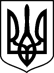        КОВЕЛЬСЬКИЙ МІСЬКРАЙОННИЙ СУДВОЛИНСЬКОЇ ОБЛАСТІвул. Незалежності, 15,  м. Ковель,  45008, тел./факс (03352 ) 5-90-66, тел.3-38-85, e-mail: inbox@kv.vl.court.gov.ua, код ЄДРПОУ 02890423Вихідний номер 159/5233/23/21352/2023 від 23 жовтня 2023 року   СУДОВЕ  ОГОЛОШЕННЯУ Ковельський міськрайонний суд Волинської області за адресою: м. Ковель, вул. Незалежності, 15  на  09  годину 13 листопада 2023 року (головуючий суддя  Шишилін О.Г.), викликається відповідач   Кузьмук Тетяна Петрівна,  18.11.1972 р.н, яка  проживає ( останнє відоме місце) 45006, вул. Володимирська, буд.79, кв.85, м. Ковель Волинська область в судове засідання - у цивільній справі № 159/5233/23, провадження №2/159/1162/23 за позовом Кузьмука Володимира Стеапновича до  Кузьмук Тетяни Петрівни про розірвання шлюбу.Відповідач  Кузьмук Тетяна Петрівна має право надіслати суду відзив на позовну заяву, який повинен відповідати вимогам ст. 178 ЦПК України, і всі письмові та електронні докази (які можливо доставити до суду), висновки експертів і заяви свідків, що підтверджують заперечення проти позову. Відповідно до вимог ч. 4 ст. 178 ЦПК України, одночасно з надісланням (наданням) відзиву до суду, копію відзиву та доданих до нього документів відповідач зобов’язаний надіслати  іншим учасникам справи. У разі ненадання відповідачем відзиву у встановлений судом строк без поважних причин суд вирішує справу за наявними матеріалами (ч. 8 ст. 178 ЦПК України).У разі неявки в судове засідання відповідача справа буде розглянута у його відсутності за наявними у справі доказами.Помічник судді Ковельськогоміськрайонного судуС.І. Поляк 